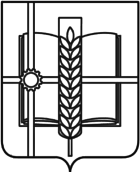 РОССИЙСКАЯ ФЕДЕРАЦИЯРОСТОВСКАЯ ОБЛАСТЬЗЕРНОГРАДСКИЙ РАЙОНМУНИЦИПАЛЬНОЕ ОБРАЗОВАНИЕ«Зерноградское городское поселение»АДМИНИСТРАЦИЯ ЗЕРНОГРАДСКОГО ГОРОДСКОГО ПОСЕЛЕНИЯПОСТАНОВЛЕНИЕот 30.10.2020 № 810г. ЗерноградО внесении изменений в постановление Администрации Зерноградского городского поселения от 28.05.2019 № 479 «Об утверждении Административного регламента предоставления Администрацией Зерноградского городского поселения муниципальной услуги «Направление уведомления о соответствии построенных или реконструированных объекта индивидуального жилищного строительства или садового дома требованиям законодательства о градостроительной деятельности либо о несоответствии построенных или реконструированных объекта индивидуального жилищного строительства или садового дома требованиям законодательства о градостроительной деятельности»Во исполнение Федерального закона от 27.07.2010 № 210-ФЗ «Об организации предоставления государственных и муниципальных услуг», Федерального закона от 24.11.1995 № 181-ФЗ «О социальной защите инвалидов в Российской Федерации, Уставом муниципального образования «Зерноградское городское поселение», в целях приведения нормативных правовых актов Администрации Зерноградского городского поселения, регламентирующих предоставление Администрацией Зерноградского городского поселения муниципальных услуг в сфере архитектуры и градостроительства, в соответствие с действующим законодательством, Администрация Зерноградского городского поселения   постановляет:1. Внести в постановление Администрации Зерноградского городского поселения от 30.04.2019 № 378 «Об утверждении Административного регламента предоставления Администрацией Зерноградского городского поселения муниципальной услуги «Направление уведомления о соответствии построенных или реконструированных объекта индивидуального жилищного строительства или садового дома требованиям законодательства о градостроительной деятельности либо о несоответствии построенных или реконструированных объекта индивидуального жилищного строительства или садового дома требованиям законодательства о градостроительной деятельности» (далее – Постановление) следующие изменение:1.1. Приложение 1 к Административному регламенту Постановления изложить в новой редакции согласно приложению к настоящему постановлению.2. Опубликовать настоящее постановление в печатном средстве массовой информации Зерноградского городского поселения «Зерноград официальный» и разместить на официальном сайте Администрации Зерноградского городского поселения в информационно-телекоммуникационной сети «Интернет».3. Постановление вступает в силу со дня его официального опубликования.4. Контроль за выполнением постановления оставляю за собой.Глава Администрации Зерноградского городского поселения		                                      А. А. РачковПриложение к постановлению Администрации Зерноградского городского поселенияот 30.10.2020 № 810    «Приложение № 1к Административному регламенту предоставления муниципальной услуги «Направление уведомления о соответствии построенных или реконструированных объекта индивидуального жилищного строительства или садового дома требованиям законодательства о градостроительной деятельности либо о несоответствии построенных или реконструированных объекта индивидуального жилищного строительства или садового дома требованиям законодательства о градостроительной деятельности»Уведомление об окончании строительства или реконструкции объекта индивидуального жилищного строительства или садового дома«__» ____________ 20__ г._____________________________________________________________________ (наименование уполномоченного на выдачу разрешений на строительство федерального органа исполнительной власти, органа исполнительной власти субъекта Российской Федерации, органа местного самоуправления)1. Сведения о застройщике2. Сведения о земельном участке3. Сведения об объекте капитального строительства4. Схематичное изображение построенного или реконструированного объекта капитального строительства на земельном участкеПочтовый адрес и (или) адрес электронной почты для связи:__________________________________________________________________________Уведомление о соответствии построенных или реконструированных объекта индивидуального жилищного строительства или садового дома требованиям законодательства о градостроительной деятельности либо о несоответствии построенных или реконструированных объекта индивидуального жилищного строительства или садового дома требованиям законодательства о градостроительной деятельности прошу направить следующим способом: ____________________________________________________________________________________________________________________________________(путем направления на почтовый адрес и (или) адрес электронной почты или нарочным в уполномоченном на выдачу разрешений на строительство федеральном органе исполнительной власти, органе исполнительной власти субъекта Российской Федерации или органе местного самоуправления, в том числе через многофункциональный центр)Настоящим уведомлением подтверждаю, что  (объект индивидуального жилищного строительства или садовый дом)не предназначен для раздела на самостоятельные объекты недвижимости, а также оплату государственной пошлины за осуществление государственной регистрации прав
	.(реквизиты платежного документа)Настоящим уведомлением я  (фамилия, имя, отчество (при наличии)даю согласие на обработку персональных данных (в случае если застройщиком является физическое лицо).М.П.
(при наличии)К настоящему уведомлению прилагается:___________________________________________________________________________________________________________________________________________________________________________________________________________________________________________________(документы, предусмотренные частью 16 статьи 55 Градостроительного кодекса Российской Федерации (Собрание законодательства Российской Федерации, 2005, № 1, ст. 16; 2006, № 31, ст. 3442; № 52, ст. 5498; 2008, № 20, ст. 2251; № 30, ст. 3616; 2009, № 48, ст. 5711; 2010, № 31, ст. 4195; 2011, № 13, ст. 1688; № 27, ст. 3880; № 30, ст. 4591; № 49, ст. 7015; 2012, № 26, ст. 3446; 2014, № 43, ст. 5799; 2015, № 29, ст. 4342, 4378; 2016, № 1, ст. 79; 2016, № 26, ст. 3867; 2016, № 27, ст. 4294, 4303, 4305, 4306; 2016, № 52, ст. 7494; 2018, № 32, ст. 5133, 5134, 5135)ОБРАЗЕЦ УВЕДОМЛЕНИЯГлаве Администрации Зерноградского городского поселения______________________________(Ф.И.О. Главы Администрации Зерноградского района)Иванова Ивана Ивановича_____________________(фамилия, имя, отчество заявителя)Ростовская область, Зерноградский район,_______(регистрационный адрес заявителя)х. Донской, ул. Донская, 258-951-456-47-55(контактный телефон)Уведомление об окончании строительства или реконструкции объекта индивидуального жилищного строительства или садового дома«15» марта .Администрация Зерноградского района (наименование уполномоченного на выдачу разрешений на строительство федерального органа исполнительной власти, органа исполнительной власти субъекта Российской Федерации, органа местного самоуправления)1. Сведения о застройщике2. Сведения о земельном участке3. Сведения об объекте капитального строительства4. Схематичное изображение построенного или реконструированного объекта капитального строительства на земельном участкеПочтовый адрес и (или) адрес электронной почты для связи:Зерноградский район, х. Каменный, ул. Донская, 25Уведомление о соответствии построенных или реконструированных объекта индивидуального жилищного строительства или садового дома требованиям законодательства о градостроительной деятельности либо о несоответствии построенных или реконструированных объекта индивидуального жилищного строительства или садового дома требованиям законодательства о градостроительной деятельности прошу направить следующим способом:: Ivanov1991@vail.ru(путем направления на почтовый адрес и (или) адрес электронной почты или нарочным в уполномоченном на выдачу разрешений на строительство федеральном органе исполнительной власти, органе исполнительной власти субъекта Российской Федерации или органе местного самоуправления, в том числе через многофункциональный центр)Настоящим уведомлением подтверждаю, что Индивидуальный жилой дом                                                                       (объект индивидуального жилищного строительства или садовый дом)не предназначен для раздела на самостоятельные объекты недвижимости, а также оплату государственной пошлины за осуществление государственной регистрации прав
Платежный документ от 20.03.2019 Чек ордер № 63	.(реквизиты платежного документа)Настоящим уведомлением я Иванов Иван Иванович(Фамилия, имя, отчество (при наличии)даю согласие на обработку персональных данных.К настоящему уведомлению прилагаются:- Технический план от 10.03.2019- Копия квитанции об оплате государственной пошлины за осуществление государственной регистрации прав
(документы, предусмотренные частью 3 статьи 51.1 Градостроительного кодекса Российской Федерации (Собрание законодательства Российской Федерации, 2005, № 1, ст. 16; 2018, № 32, ст. 5133, 5135)1.1Сведения о физическом лице, в случае если застройщиком является физическое лицо:1.1.1Фамилия, имя, отчество (при наличии)1.1.2Место жительства1.1.3Реквизиты документа, удостоверяющего личность1.2Сведения о юридическом лице, в случае если застройщиком является юридическое лицо:1.2.1Наименование 1.2.2Место нахождения 1.2.3Государственный регистрационный номер записи о государственной регистрации юридического лица в едином государственном реестре юридических лиц, за исключением случая, если заявителем является иностранное юридическое лицо1.2.4Идентификационный номер налогоплательщика, за исключением случая, если заявителем является иностранное юридическое лицо2.1Кадастровый номер земельного участка (при наличии)2.2Адрес или описание местоположения земельного участка 2.3Сведения о праве застройщика на земельный участок (правоустанавливающие документы)2.4Сведения о наличии прав иных лиц на земельный участок (при наличии)2.5Сведения о виде разрешенного использования земельного участка3.1Сведения о виде разрешенного использования объекта капитального строительства (объект индивидуального жилищного строительства или садовый дом)3.2Цель подачи уведомления (строительство или реконструкция)3.6Сведения об отступах от границ земельного участка3.6.1Количество надземных этажей 3.6.2Высота 3.6.3Размер отступов от всех границ земельного участка до объекта капитального строительства3.6.4Площадь застройки(должность, в случае если застройщиком является юридическое лицо)(подпись)(расшифровка подписи)1.1Сведения о физическом лице, в случае если застройщиком является физическое лицо:1.1.1Фамилия, имя, отчество (при наличии)Иванов Иван Иванович1.1.2Место жительстваЗерноградский район, х. Каменный, ул. Донская, 251.1.3Реквизиты документа, удостоверяющего личностьПаспорт 6012 № 15487 от 10.11.2015МО УФМС России по РО в г. Зернограде1.2Сведения о юридическом лице, в случае если застройщиком является юридическое лицо:-1.2.1Наименование -1.2.2Место нахождения -1.2.3Государственный регистрационный номер записи о государственной регистрации юридического лица в едином государственном реестре юридических лиц, за исключением случая, если заявителем является иностранное юридическое лицо-1.2.4Идентификационный номер налогоплательщика, за исключением случая, если заявителем является иностранное юридическое лицо-2.1Кадастровый номер земельного участка (при наличии)61:12:0060147:452.2Адрес или описание местоположения земельного участка Зерноградский район, х. Донской, ул. Донская, 252.3Сведения о праве застройщика на земельный участок (правоустанавливающие документы)Договор купли-продажи от 14.10.2011 № 892.4Сведения о наличии прав иных лиц на земельный участок (при наличии)Не имеется2.5Сведения о виде разрешенного использования земельного участкаДля ведения личного подсобного хозяйства3.1Сведения о виде разрешенного использования объекта капитального строительства (объект индивидуального жилищного строительства или садовый дом)Индивидуальный жилой дом3.2Цель подачи уведомления (строительство или реконструкция)Реконструкция3.3Сведения о планируемых параметрах:3.3.1Количество надземных этажей 13.3.2Высота 6,03.3.3Сведения об отступах от границ земельного участка От правой межи – От левой межи – От задней межи – От передней межи – 3.3.4Площадь застройки 95,03.3.5.Сведения о решении о предоставлении разрешения на отклонение от предельных параметров разрешенного строительства, реконструкции  (при наличии)Не имеется3.4 Сведения о типовом архитектурном решении объекта капитального строительства, в случае строительства или реконструкции такого объекта в границах территории исторического поселения федерального или регионального значенияНе имеется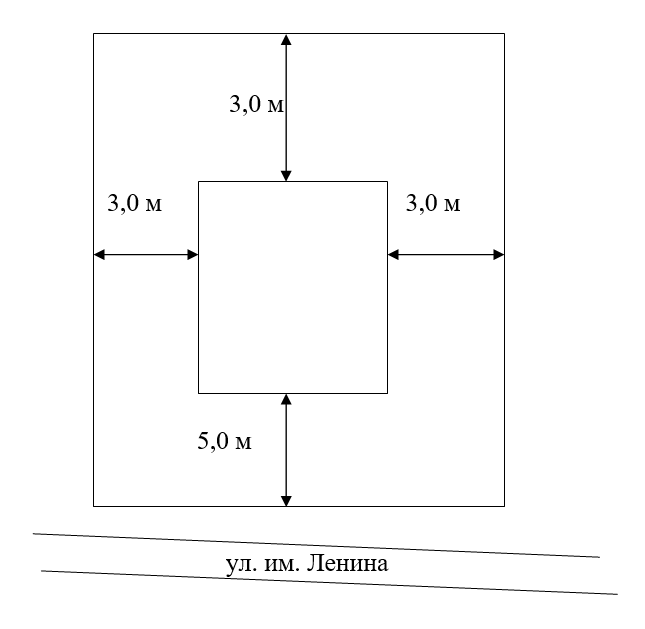 ________________________________________________________(должность, в случае если застройщиком является юридическое лицо)(подпись)(расшифровка подписи)М.П.